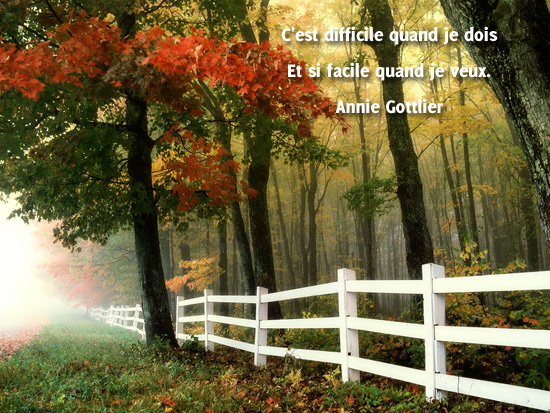 *AUTOMNE*Dans quelques jours, c'est l'automneOn déplore déjà la clarté en diminutionCar les minutes s'étiolent au profit de la nuitQui s'étire sur l'aurore et plus tard le soleil luit.Les feuillages caducs commencent à se teinter d'orCar la fraîcheur nocturne perturbe la chlorophylle qui se colore.La grisaille assombrit le ciel et parfois des larmesS'en échappent pour abreuver la végétation qui en réclame.Puis l'humidité sous forme de brumes matinalesPrend possession de la nature, elle déploie son voile.Les forêts s'emparadisent de coloris flamboyantsQue le soleil illumine de ses rayons caressants.Les derniers fruits à l'automne seront cueillis avant les frimasDe l'hiver qui lui emboîtera le pas car il gèlera.Mais en septembre, des beaux jours encore il y a.A la métamorphose de dame nature on assisteraAvant que l'hiver blanchisse la campagne environnante,Que le froid mette au repos toute espèce vivante.Marie Laborde.